General Data Protection Regulation: Data AuditPlease fill in this form for every type of data you hold – including electronic and paper files. Note: This is intended to provide an overview of GDPR and is not a definitive statement of the law. For a definitive guide, check out the Information Commissioner’s Office website.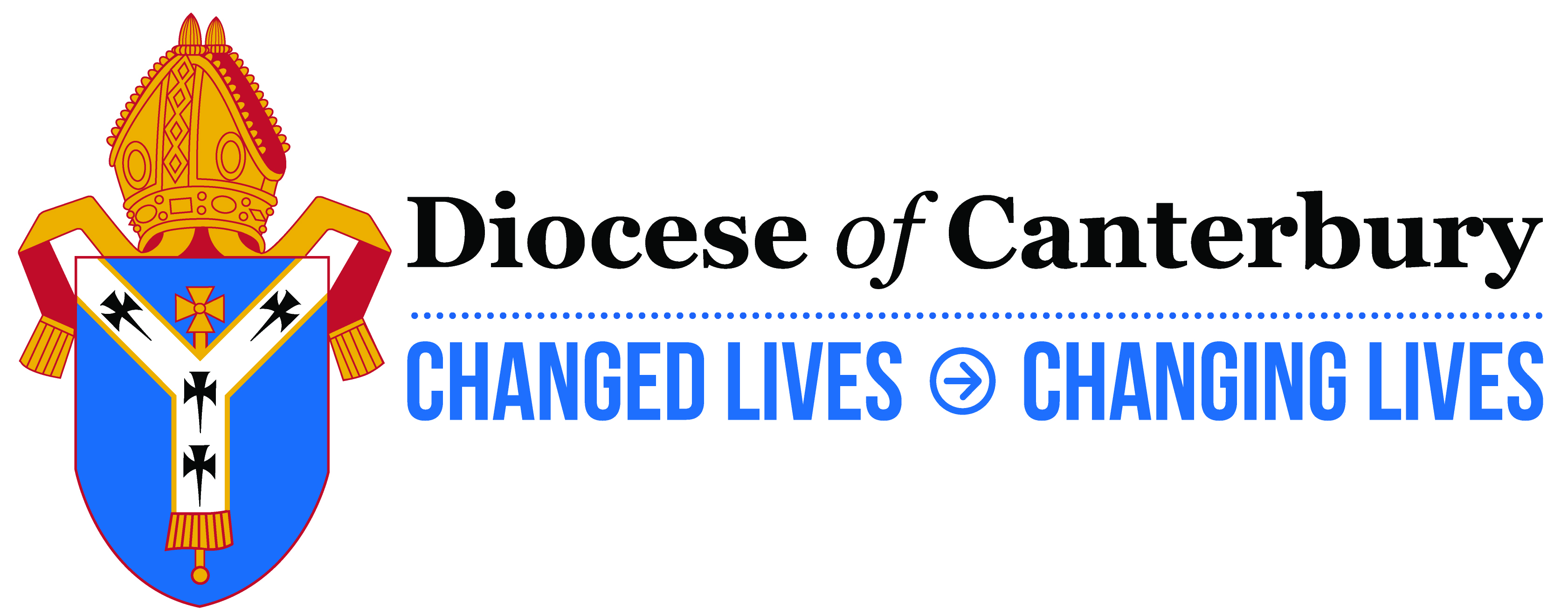 Data Auditor: About YouData Auditor: About YouPerson completing the formDate form completedTeam/frameworkDo you process personal data on individuals?Data CollectionData CollectionType of dataPurpose of the dataWhere did you get the data?Is any ‘special category’ data held or processed?  Why?Notice given to individual (privacy note, data collection statement).  Attach an example copy.How often is each notice reviewed or changed (if applicable) and who reviews or changes each notice?For each purpose outlined in question 2 (purpose of data), determine which of the lawful processing conditions you think is relied upon for the collection and processing of the relevant personal data.Where consent is relied on upon, are your consent forms clear?  Will the individual understand what has been consented to?  Provide a copy of any consent forms you use.Storage and ArchivingStorage and ArchivingWhere is the data is stored?  Is this onsite or with a third party?How do you protect that data?Is ‘special category data’ held separately from other personal data?Do you archive the above data?  If yes, what file format is it saved as?Where is this archive stored?SecuritySecurityWho has access to the personal data you store? Inside and outside the diocese.Who authorises such access?DestructionDestructionHow long do you keep the data for?How is data destroyed when it is no longer needed?  Give details.Who authorises the destruction?  Who carries out the destruction?Transfer of Personal DataTransfer of Personal DataDo you transfer this data to other departments/frameworks/third parties outside the diocese?How is it transferred?Is this on a regular basis?  List examples.Do you have a formal data sharing agreement or similar (attach a copy for each instance)?TrainingTrainingHave you had any data protection training or training in any other relevant law?  Describe what it was and when.Are you aware that unlawful access to and/or disclosure of personal data is prohibited?Comments